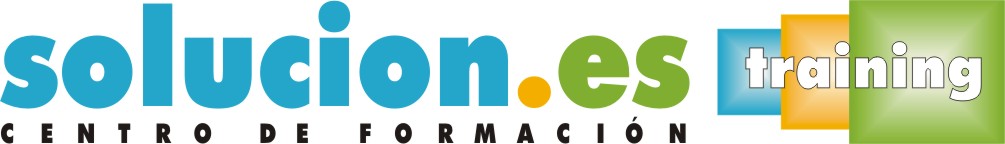  Curso On LineCurso Básico de la LOPDObjetivos:- Identificar los contenidos de la Ley Orgánica de Protección de Datos de Carácter Personal.- Reconocer las infracciones y sanciones que estipula la Ley.- Aplicar las medidas de seguridad necesarias para salvaguardar los datos.- Descubrir las novedades incorporadas por el nuevo reglamento que desarrolla a la Ley Orgánica de Protección de Datos.Temario:
La protección de datos en las empresas
La Protección de Datos 
¿A quién afecta la Ley Orgánica de Protección de Datos? 
¿En qué consiste la protección de datos? 
Nivel de Protección 
Datos especialmente protegidos 
La Agencia Española de Protección de DatosLos principios que rigen la Protección de Datos
Introducción 
Calidad de los datos 
Derecho de información en la recogida de datos 
Consentimiento del afectado 
Deber de Secreto 
Seguridad de los datos 
Acceso de terceros a los datos 
Comunicaciones y cesiones de datos personalesDerechos de los afectados
Derechos de los afectados en materia de Protección de Datos 
Impugnación de valoraciones 
Tutela de los derechos 
Derecho de indemnizaciónFicheros y medidas de seguridad que se han de adoptar en el documento de seguridad
Ficheros y tratamientos de datos 
El responsable del fichero y el encargado del tratamiento 
Medidas y documento de seguridadInfracciones y sanciones de la LOPD
Introducción 
Las infracciones en la LOPD 
Las sanciones en la LOPD 
Sanciones para las administraciones públicas 
El procedimiento sancionador 
Prescripción